§10323.  Grant expenditures; distribution1.  Generally.  The grant committee shall make grants to law enforcement agencies for projects found consistent with the criteria established pursuant to section 10325.[PL 2003, c. 695, Pt. B, §4 (NEW); PL 2003, c. 695, Pt. C, §1 (AFF).]2.  Grant categories.  Except as otherwise provided in this subchapter, the grant committee shall distribute grant money in accordance with this subsection.  For purposes of this section, "category funds" means money in the fund other than money used for administrative expenses and other than funds carried forward in accordance with subsection 3.  The grant committee shall annually make available for grants category funds in the following percentages for the following categorical purposes:A.  For general ATV enforcement, 40%;  [PL 2003, c. 695, Pt. B, §4 (NEW); PL 2003, c. 695, Pt. C, §1 (AFF).]B.  For multijurisdictional high-problem area enforcement, 50%; and  [PL 2003, c. 695, Pt. B, §4 (NEW); PL 2003, c. 695, Pt. C, §1 (AFF).]C.  For law enforcement officer training and equipment, 10%.  [PL 2003, c. 695, Pt. B, §4 (NEW); PL 2003, c. 695, Pt. C, §1 (AFF).][PL 2003, c. 695, Pt. B, §4 (NEW); PL 2003, c. 695, Pt. C, §1 (AFF).]3.  Money to be carried forward.  If the grant committee determines that not providing the full amount of category funds for a categorical purpose better serves the grant committee's strategic grant plan or if insufficient grant applications in a particular year conform to the strategic plan for a particular categorical purpose, the grant committee shall carry forward the unspent money for use in succeeding years for the same categorical purpose.[PL 2003, c. 695, Pt. B, §4 (NEW); PL 2003, c. 695, Pt. C, §1 (AFF).]SECTION HISTORYPL 2003, c. 695, §B4 (NEW). PL 2003, c. 695, §C1 (AFF). The State of Maine claims a copyright in its codified statutes. If you intend to republish this material, we require that you include the following disclaimer in your publication:All copyrights and other rights to statutory text are reserved by the State of Maine. The text included in this publication reflects changes made through the First Regular and First Special Session of the 131st Maine Legislature and is current through November 1, 2023
                    . The text is subject to change without notice. It is a version that has not been officially certified by the Secretary of State. Refer to the Maine Revised Statutes Annotated and supplements for certified text.
                The Office of the Revisor of Statutes also requests that you send us one copy of any statutory publication you may produce. Our goal is not to restrict publishing activity, but to keep track of who is publishing what, to identify any needless duplication and to preserve the State's copyright rights.PLEASE NOTE: The Revisor's Office cannot perform research for or provide legal advice or interpretation of Maine law to the public. If you need legal assistance, please contact a qualified attorney.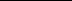 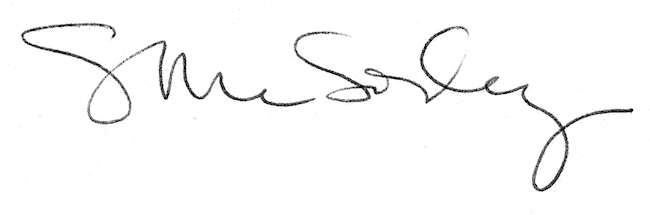 